Аннотация. В статье обозначен ресурсный подход к изучению семьи ребенка раннего возраста с нарушениями развития. Описаны ресурсные зоны и их показатели, включенные в ресурсное поле семьи. Представлен авторский опросник («Комплексное ресурсно-оценочное полуструктурированное семейно-ориентированное педагогическое интервьюирование») для изучения ресурсных возможностей семьи, воспитывающей ребенка с нарушениями развития. Изложены результаты апробации опросника с семьями детей раннего возраста и комментарии по интерпретации полученных данных. Ключевые слова: ресурсы семьи, дети с нарушениями развития, ранняя помощь, психолого-педагогическая помощь семье.Югова О.В. Ресурсные возможности семьи ребенка раннего возраста с нарушениями развития. Сообщение 2 // Дефектология. 2023. № 4. С. 61. DOI: 10.47639/0130-3074_2023_4_61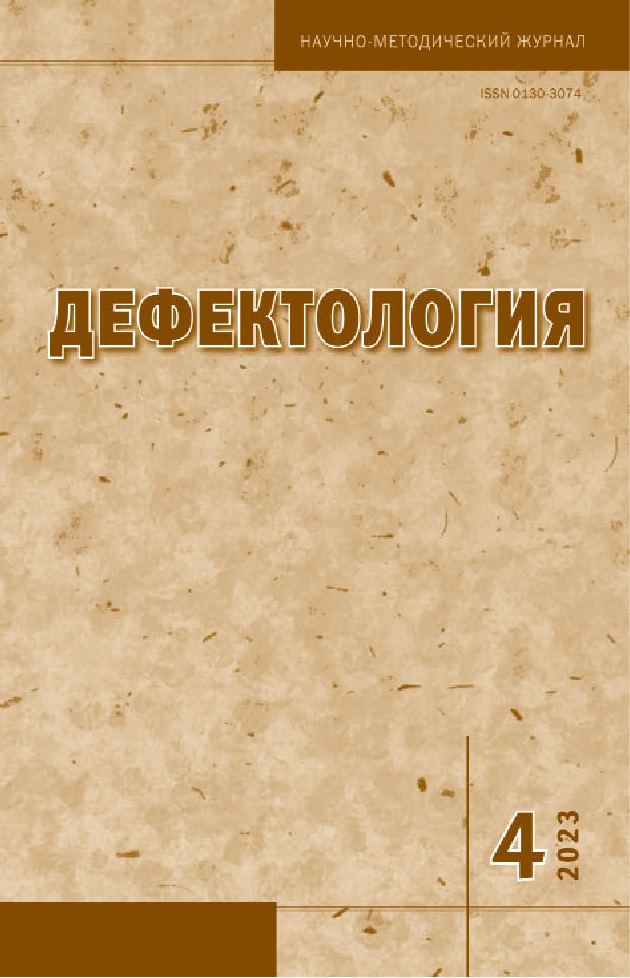 